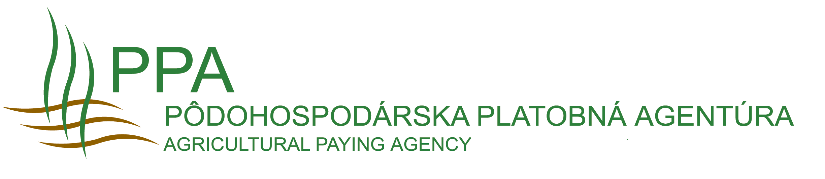 Registračné číslo žiadostiRegistračné číslo žiadostiRegistračné číslo žiadostiRegistračné číslo žiadostiRegistračné číslo žiadostiRegistračné číslo žiadostiRegistračné číslo žiadostiRegistračné číslo žiadostiRegistračné číslo žiadostiRegistračné číslo žiadostiRegistračné číslo žiadostiRegistračné číslo žiadostiRegistračné číslo žiadostiRegistračné číslo žiadostiZoznam oviec a kôz na farme č.Zoznam oviec a kôz na farme č.Zoznam oviec a kôz na farme č.Zoznam oviec a kôz na farme č.Zoznam oviec a kôz na farme č.Zoznam oviec a kôz na farme č.Zoznam oviec a kôz na farme č.Zoznam oviec a kôz na farme č.Zoznam oviec a kôz na farme č.Zoznam oviec a kôz na farme č.Zoznam oviec a kôz na farme č.Zoznam oviec a kôz na farme č.Zoznam oviec a kôz na farme č.Zoznam oviec a kôz na farme č.Zoznam oviec a kôz na farme č.Zoznam oviec a kôz na farme č.Zoznam oviec a kôz na farme č.P.č.Číslo ušnej značkyČíslo ušnej značkyČíslo ušnej značkyČíslo ušnej značkyČíslo ušnej značkyČíslo ušnej značkyKód*P.č.Číslo ušnej značkyČíslo ušnej značkyČíslo ušnej značkyČíslo ušnej značkyČíslo ušnej značkyČíslo ušnej značkyKód*Kód** vyplňte paličkovým písmom nasledovne: ovca - O; koza - K* vyplňte paličkovým písmom nasledovne: ovca - O; koza - K* vyplňte paličkovým písmom nasledovne: ovca - O; koza - K* vyplňte paličkovým písmom nasledovne: ovca - O; koza - K* vyplňte paličkovým písmom nasledovne: ovca - O; koza - K* vyplňte paličkovým písmom nasledovne: ovca - O; koza - K* vyplňte paličkovým písmom nasledovne: ovca - O; koza - K* vyplňte paličkovým písmom nasledovne: ovca - O; koza - K* vyplňte paličkovým písmom nasledovne: ovca - O; koza - K* vyplňte paličkovým písmom nasledovne: ovca - O; koza - K* vyplňte paličkovým písmom nasledovne: ovca - O; koza - K* vyplňte paličkovým písmom nasledovne: ovca - O; koza - K* vyplňte paličkovým písmom nasledovne: ovca - O; koza - K* vyplňte paličkovým písmom nasledovne: ovca - O; koza - K* vyplňte paličkovým písmom nasledovne: ovca - O; koza - K* vyplňte paličkovým písmom nasledovne: ovca - O; koza - KSpolu oviecSpolu oviecSpolu oviecksksSpolu kôzSpolu kôzSpolu kôzksksSpolu oviec a kôzSpolu oviec a kôzSpolu oviec a kôzSpolu oviec a kôzSpolu oviec a kôzksksDátumDátumDátumDátumPodpis*Podpis*Podpis*Podpis*Podpis*Podpis*Podpis*Podpis*Podpis*Podpis** v prípade PO v súlade s výpisom z OR SR* v prípade PO v súlade s výpisom z OR SR* v prípade PO v súlade s výpisom z OR SR* v prípade PO v súlade s výpisom z OR SR* v prípade PO v súlade s výpisom z OR SR* v prípade PO v súlade s výpisom z OR SR* v prípade PO v súlade s výpisom z OR SR* v prípade PO v súlade s výpisom z OR SR* v prípade PO v súlade s výpisom z OR SR* v prípade PO v súlade s výpisom z OR SR* v prípade PO v súlade s výpisom z OR SR* v prípade PO v súlade s výpisom z OR SR* v prípade PO v súlade s výpisom z OR SR* v prípade PO v súlade s výpisom z OR SR* v prípade PO v súlade s výpisom z OR SR* v prípade PO v súlade s výpisom z OR SR* v prípade PO v súlade s výpisom z OR SR* v prípade PO v súlade s výpisom z OR SR* v prípade PO v súlade s výpisom z OR SR* v prípade PO v súlade s výpisom z OR SR* v prípade PO v súlade s výpisom z OR SR* v prípade PO v súlade s výpisom z OR SR* v prípade PO v súlade s výpisom z OR SR* v prípade PO v súlade s výpisom z OR SR* v prípade PO v súlade s výpisom z OR SR* v prípade PO v súlade s výpisom z OR SR* v prípade PO v súlade s výpisom z OR SR* v prípade PO v súlade s výpisom z OR SR* v prípade PO v súlade s výpisom z OR SR* v prípade PO v súlade s výpisom z OR SR* v prípade PO v súlade s výpisom z OR SR* v prípade PO v súlade s výpisom z OR SR* v prípade PO v súlade s výpisom z OR SR* v prípade PO v súlade s výpisom z OR SR* v prípade PO v súlade s výpisom z OR SRListList/